Внести в Закон Пермской области от 09.09.1996 № 533-83 «О социальных гарантиях и мерах социальной поддержки семьи, материнства, отцовства 
и детства в Пермском крае» (Бюллетень Законодательного Собрания 
и администрации Пермской области, 1996, № 8; 14.02.2000, № 11; 19.07.2001, 
№ 5; 27.01.2005, № 1, часть II; 09.09.2005, № 9; 31.01.2006, № 1, часть II; 14.08.2006, № 8; Собрание законодательства Пермского края, 26.01.2007, № 1, часть II; 31.10.2007, № 10; 30.11.2007, № 11; 18.09.2008, № 9; 01.10.2008, № 10; Бюллетень законов Пермского края, правовых актов губернатора Пермского края, Правительства Пермского края, исполнительных органов государственной власти Пермского края, 23.11.2009, № 46; 28.12.2009, № 51; 11.04.2011, № 14; 05.12.2011, № 48; 19.11.2012, № 46; 14.07.2014, № 27; 08.09.2014, № 35; 10.11.2014, № 44; 29.12.2014, № 51; 11.05.2015, № 18; 07.12.2015, № 48; 12.01.2016, № 51, часть I; 13.06.2016, № 23; 02.01.2017, № 1, часть I; 20.03.2017, № 11; Официальный интернет-портал правовой информации (www.pravo.gov.ru), 28.06.2017) следующие изменения:1. В части 2 статьи 15:1) в абзаце втором пункта 5 цифры «46,09» заменить цифрами «67,78», цифры «51,67» заменить цифрами «75,98»;2) в пункте 6: в абзаце первом слово «профессиональных» исключить;в абзаце втором цифры «2055» заменить цифрами «2628», цифры «2037» заменить цифрами «2605»;в абзаце четвертом слово «профессиональных» исключить.2.	В статье 18 слова «предоставления бесплатного питания для» заменить словами «обеспечения питанием», слова «а также для обучающихся» заменить словами «а также обучающихся».3.	В статье 18.7:1) в наименовании слова «Бесплатное предоставление питания обучающимся» заменить словами «Обеспечение питанием обучающихся», слова «а также обучающимся» заменить словами «а также обучающихся»;2) в абзаце первом слова «Бесплатное питание обучающимся 
из малоимущих семей, обучающимся по очной,» заменить словами «Обеспечение питанием обучающихся из малоимущих семей, обучающихся 
по очной», слова «а также обучающимся» заменить словами «а также обучающихся», слово «предоставляется» заменить словом «осуществляется», цифры «46,09» заменить цифрами «67,78», цифры «51,67» заменить цифрами «75,98»;3) в абзаце втором слово «бесплатное» исключить;4) в абзаце третьем слово «бесплатное» исключить;5) дополнить абзацем следующего содержания: «Порядок предоставления мер социальной поддержки, установленных настоящей статьей, определяется нормативным правовым актом Правительства Пермского края.».4.	Абзац второй статьи 18.9 изложить в следующей редакции:«Размеры выплат, предусмотренные подпунктом 5 пункта 2 статьи 15 
и статьи 18.7, ежегодно индексируются с 1 января с учетом размера, устанавливаемого законом Пермского края о бюджете на очередной финансовый год.Размер выплаты, предусмотренный подпунктом 6 пункта 2 статьи 15, ежегодно индексируется с 1 июля с учетом размера, устанавливаемого законом Пермского края о бюджете на очередной финансовый год.».Внести в Закон Пермского края от 12.03.2014 № 308-ПК «Об образовании в Пермском крае» (Бюллетень законов Пермского края, правовых актов губернатора Пермского края, Правительства Пермского края, исполнительных органов государственной власти Пермского края, 17.03.2014, № 10; 15.09.2014, № 36; 10.11.2014, № 44; 08.12.2014, № 48; 14.03.2016, № 10; 06.06.2016, 
№ 22; 13.06.2016, № 23; 02.01.2017, № 1, часть I; Официальный интернет-портал правовой информации (www.pravo.gov.ru), 15.11.2017) следующие изменения:в статье 20:1. Часть 1 изложить в следующей редакции:«1. Право на бесплатное питание в образовательных организациях за счет средств бюджета Пермского края имеют обучающиеся муниципальных, частных общеобразовательных организаций, а также обучающиеся 
по основным общеобразовательным программам в государственных профессиональных образовательных организациях Пермского края, реализующих основные общеобразовательные программы, по очной, очно-заочной форме, в форме семейного образования в порядке, установленном нормативным правовым актом Правительства Пермского края, в соответствии со статьей 15 Закона Пермской области от 09.09.1996 № 533-83 «О социальных гарантиях и мерах социальной поддержки семьи, материнства, отцовства 
и детства в Пермском крае».Право на обеспечение питанием в образовательных организациях за счет средств бюджета Пермского края имеют обучающиеся муниципальных, частных общеобразовательных организаций, а также обучающиеся 
по основным общеобразовательным программам в государственных профессиональных образовательных организациях Пермского края, реализующих основные общеобразовательные программы, по очной, 
очно-заочной форме, в форме семейного образования в порядке, установленном нормативным правовым актом Правительства Пермского края, в соответствии со статьей 18.7 Закона Пермской области от 09.09.1996 № 533-83 
«О социальных гарантиях и мерах социальной поддержки семьи, материнства, отцовства и детства в Пермском крае».».2.	В абзаце втором части 2 слово «профессиональных» исключить.ПРОЕКТ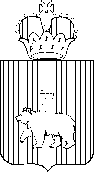 ЗАКОН  ПЕРМСКОГО  КРАЯПринят Законодательным СобраниемПермского края Губернатор 
Пермского краяМ.Г.Решетников